กรณีลาออก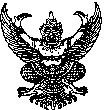 คำสั่งโรงเรียน................................................ ที่         / ......................เรื่อง   อนุญาตให้บุคลากร (วิทยาศาสตร์หรือคณิตศาสตร์) โครงการพัฒนาคุณภาพและมาตรฐานการศึกษา ลาออกจากราชการ...........................................		ตามที่ นาย/นาง/นางสาว.................................................................ลูกจ้างชั่วคราว ตำแหน่งบุคลากร.... (วิทยาศาสตร์หรือคณิตศาสตร์)...โครงการพัฒนาคุณภาพและมาตรฐานการศึกษา มีความประสงค์ขอลาออกจากราชการเพราะเหตุ.............................................................ตั้งแต่วันที่.............เดือน........................พ.ศ....................นั้น.		อาศัยอำนาจตามคำสั่งสำนักงานคณะกรรมการการศึกษาขั้นพื้นฐาน ที่ 1763/2556เรื่อง  การมอบอำนาจเกี่ยวกับลูกจ้างชั่วคราว   สั่ง ณ วันที่  29  พฤศจิกายน  พ.ศ.  2556   จึงอนุญาตให้นาย/นาง/นางสาว..................................................... ลาออกได้ตามความประสงค์สั่ง  ณ วันที่...................เดือน................................พ.ศ.................................			(............................................................)		ผู้อำนวยการโรงเรียน....................................................